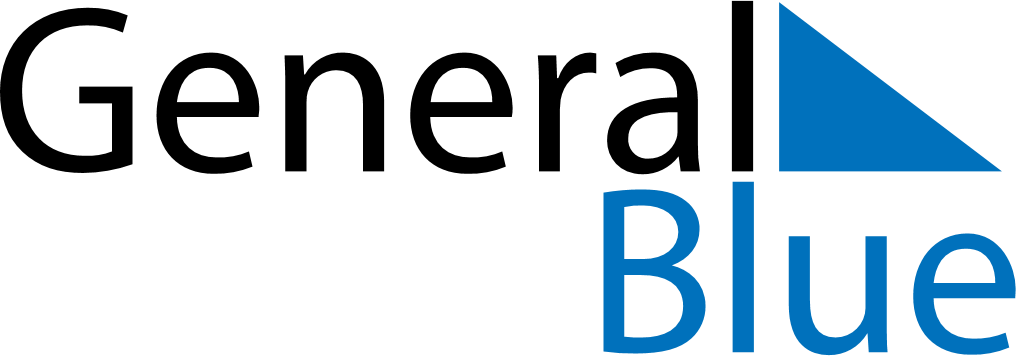 March 2123March 2123March 2123March 2123March 2123SundayMondayTuesdayWednesdayThursdayFridaySaturday12345678910111213141516171819202122232425262728293031